Université Abderrahmane mira de BejaiaFaculté des sciences humaines et socialesDépartement des sciences socialesNiveau : M1 pathologie du langage et de la communicationMatière : audiométrie                      Email : examenorthophonie@gmail.comExercice : 01(3,5points)1/ Complétez le tableau suivant ?Exercice :02 (6Ppints)Complétez le tableau suivant ?Exercice 03 :(4points) 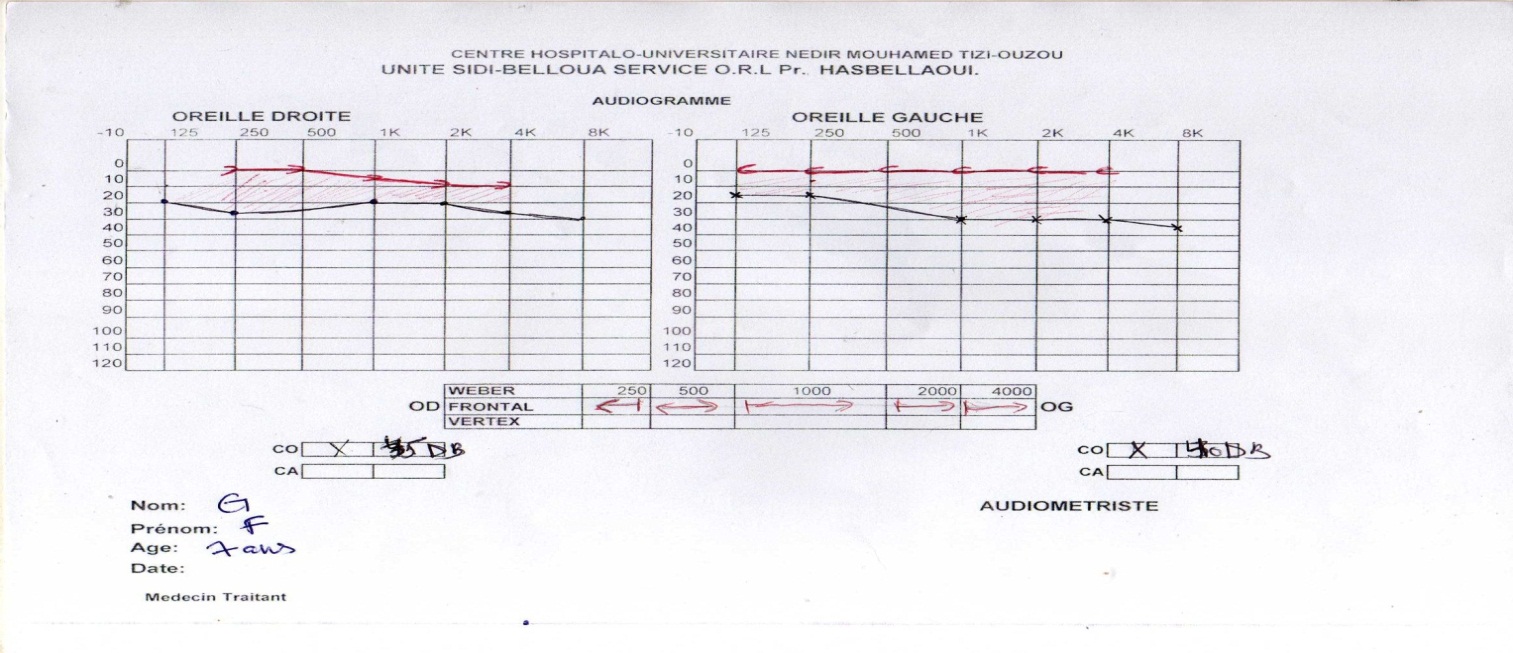 Audiogramme 01 :Commentez  l’audiogramme ci-dessus en montrant ce qui suit ?Type de surdité :………………………………………………………………….justification………………………………………………………………………………………………………………………………………………………………………………………………………………………………………………………..Exercice 04 :(4points)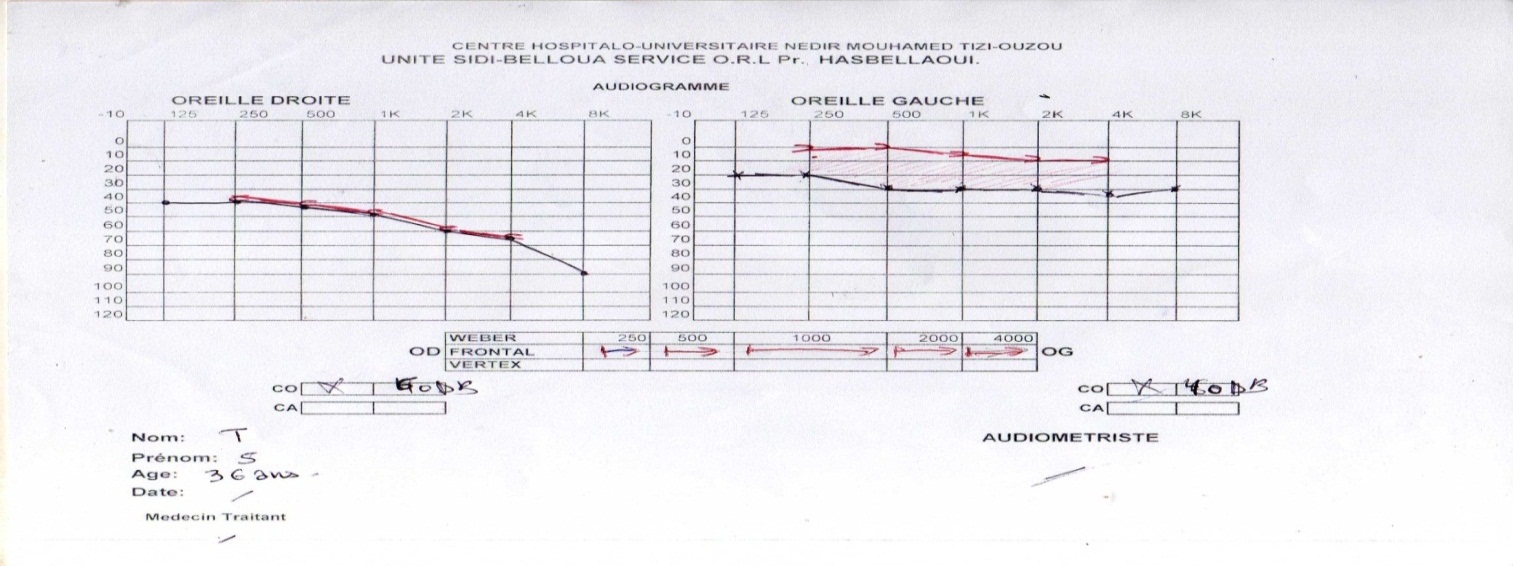 Exercice 05 :Dans le cadre de l’évaluation d’un patient âgé de 2 ansatteint d’une déficience auditive  l’orthophoniste  lui a demandé un test d’ audiologie. proposez– vous comme  outil pour mesurer son audition ? justifier votre réponse .Nom :Prénom :Groupe : Types de SurditéEpreuvesOreille SaineSurdité de TransmissionSurdité de PerceptionRINNEpositif ………………  ………………RINNE……….CO > CA……………….  WEBER………………… ……….. Test audiologieÂgeImpédancemétriePEAOEAPAudiométrie réflexeAudiométrie comportementaleAudiométrie de jeuAudiogramme : 02Commentez  l’audiogramme ci-dessus en montrant ce qui suit ?Type de surdité :……………………………………………………………………………………………………………………………………………………………………………………………… justification : ……………………………………………………………………………………………………………………………………………………………………………………………………………………………………………………………………………………………………………………………………………………………………………………………………………………………………………………………………………………………………………………………………